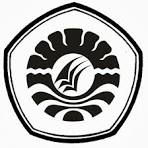 SKRIPSIMENINGKATKAN KREATIVITAS ANAK DIDIK MELALUI KEGIATAN BERMAIN PASIR DI TAMAN KANAK-KANAK PERTIWI BONTONOMPO KAB. GOWAHIJRIANI PROGRAM STUDI PENDIDIKAN GURU PENDIDIKAN ANAK USIA DINIFAKULTAS ILMU PENDIDIKANUNIVERSITAS NEGERI MAKASSAR2013SKRIPSIMENINGKATKAN KREATIVITAS ANAK DIDIK MELALUI KEGIATAN BERMAIN PASIR DI TAMAN KANAK-KANAK PERTIWI BONTONOMPO KAB.GOWA    Diajukan untuk Memenuhi Sebagian Persyaratan  Guna Memperoleh Gelar Sarjana Pendidikan pada Program Studi Pendidikan Guru Pendidikan Anak Usia Dini Strata Satu (S1)Fakultas Ilmu Pendidikan                                                                                Universitas Negeri MakassarHIJRIANI094 904 037PROGRAM STUDI PENDIDIKAN GURU PENDIDIKAN ANAK USIA DINIFAKULTAS ILMU PENDIDIKANUNIVERSITAS NEGERI MAKASSAR2013PERNYATAAN KEASLIAN SKRIPSISaya yang bertanda tangan di bawah ini :Nama	:	HijrianiNIM	:	094 904 037Jurusan	:	Pendidikan Guru Pendidikan Anak Usia DiniJudul Skripsi	: 	Meningkatkan Kreativitas Anak Didik Melalui Kegiatan Bermain Pasir Di Taman-Kanak Pertiwi Bontonompo Kab Gowa.Menyatakan dengan sebenarnya bahwa Skripsi yang saya tulis ini benar merupakan hasil karya saya sendiri dan bukan merupakan pengambilalihan tulisan atau pikiran orang lain yang saya akui sebagai hasil tulisan atau pikiran sendiri. Apabila dikemudian hari terbukti atau dapat dibuktikan bahwa skripsi ini hasil jiplakan, maka saya bersedia menerima sanksi atas perbuatan tersebut sesuai ketentuan yang berlaku.Makassar,10 September 2013Yang membuat pernyataanHIJRIANINim. 094 904 037MOTTO DAN PERSEMBAHANTantangan adalah peluang, bukan halangan untuk suksesKesuksesan adalah proses bukan tujuan akhirCapailah kesuksesan dengan kesabaran kerja keras dan do’a.Dengan penuh keikhlasan dan rasa syukur kepada Allah SWT kuperuntukkan Karya sederhana ini sebagai bukti kecintaanKu pada kedua ORANG TUA tercinta Ayahanda Syahrir dan Ibunda Muriati, dan SEMUA KELUARGAKUABSTRAKHijriani. 2013. Meningkatkan Kreativitas Anak Didik Melalui Kegiatan Bermain Pasir di Taman Kanak–Kanak Pertiwi Bontonompo Kab. Gowa. Skripsi. dibimbing oleh ayahanda Arifin Manggau S. Pd M. Pd dan ayahanda Dr. Abdul Saman, M.Si, Kons. Pada Program Studi Pendidikan Guru Pendidikan Anak Usia Dini (PG-PAUD) Fakultas Ilmu Pendidikan Universitas Negeri Makassar.Masalah dalam penelitian ini adalah Bagaimana Peningkatan Kreativitas Anak Didik Melalui Kegiatan Bermain Pasir di Taman Kanak-kanak Pertiwi Bontonompo Kab. Gowa ? Tujuan untuk mengetahui tentang sejauh mana peningkatan hasil belajar anak didik melalui kegiatan bermain pasir pada taman kanak-kanak pertiwi Bontonompo kab, Gowa.Pendekatan Penelitian ini adalah pendekatan kualitatif. Jenis penelitian adalah penelitian tindakan kelas (Classroom Action Research) yang terdiri dari 4 komponen dalam setiap siklus yaitu perencanaan, pelaksanaan tindakan, observasi dan refleksi. Fokus penelitian ini adalah penggunaan media pasir dan meningkatkan kreativitas melalui kegiatan bermain pasir di Taman Kanak-Kanak Pertiwi Bontonompo Kab Gowa. Penelitian ini dilaksanakan atas dua siklus, siklus I dilaksanakan II kali pertemuan dan siklus II dilaksanakan II kali pertemuan. Setting penelitian ini adalah Tamana Kanak-kanak pertiwi bontonompo kab.gowa.. Subyek penelitian adalah anak didik kelompok B3 yang terdiri atas 10 anak didik yaitu 5 anak laki-laki dan 5 anak perempuan serta 1 orang guru kelompok B3. Pengumpulan data melalui observasi dan dokumentasi. Data yang diperoleh dianalisis dengan menggunakan analisis kualitatif. Berdasarkan Pengamatan Pembelajaran melalui metode bermain pasir dalam meningkatkan kreativitas anak didik diperoleh data bahwa pada siklus I kinerja guru belum maksimal,sehingga hasil penelitian menunjukkan bahwa untuk meningkatkan kreativitas anak didik belum mencapai target yang diharapkan. Sedangkan Siklus II terjadi peningkatan kreativitas pada anak didik melalui kegiatan bermain pasir berada pada kategori baik sehingga pada akhir siklus diperoleh hasil dari 10  jumlah anak didik di kelompok B3 hanya ada 2 anak didik yang masih kurang/belum tercapai sehingga memerlukan bimbingan dari guru. Hasil penelitian menunjukkan bahwa metode penggunaan media pasir dalam meningkatkan kreativitas anak didik di taman kanak-kanak pertiwi bontonompo kab,gowa kelompok B3 telah meningkat. hal ini dapat diketahui dari anak didik karena telah mampu mencampur air dengan pasir, mampu membangun bangunan menggunakan media pasir, dan mampu mendekorasi bangunan pasir yang telah jadi.PRAKATA  Syukur Alhamdulillah, penulis panjatkan kehadirat Allah SWT, karena berkat rahmat dan hidayah-Nya sehingga penyusunan skripsi yang berjudul “Meningkatkan Kreativitas Anak Didik Melalui Kegiatan Bermain  Pasir Di Taman-Kanak Pertiwi Bontonompo Kab. Gowa”.Dapat diselesaikan, dalam rangka memenuhi salah satu persyaratan akademis guna memperoleh gelar Sarjana Pendidikan (S. Pd) pada Program Studi Pendidikan Guru Pendidikan Anak Usia Dini Fakultas Ilmu Pendidikan Universitas Negeri Makassar. 	Penulis menyadari bahwa proposal ini tersusun baik dengan disiplin dan pengorbanan yang besar serta didukung oleh berbagai pihak, baik secara langsung maupun tidak langsung. Untuk itu penulis menyampaikan ucapan terima kasih yang setinggi – tingginya kepada Ibunda dan Ayahanda tercinta yang telah merawat dengan penuh kasih serta membiayai penulis selama mengikuti pendidikan sampai selesai. Maka untuk itu penulis menyampaikan ucapan terimah kasih dan penghargaan kepada ayahanda Arifin Manggau S. Pd M. Pd selaku pembimbing I  dan ayahanda Dr. Abdul Saman, M.Si, Kons selaku pembimbing II.yang senantiasa mengarahkan dan membimbing penulis sampai proposal ini tersusun dengan baik.Selanjutnya ucapan terima kasih penulis tujukan kepada :Prof. Dr. H. Arismunandar, M. Pd selaku Rektor Universitas Negeri Makassaryang telah memberikan izin kepada penulis untuk mengikuti pendidikan program studi PG-PAUD.Prof. Dr. Ismail Tolla, M. Pd selaku Dekan Fakultas Ilmu Pendidikan Universitas Negeri Makassar. Drs. M Ali Latif Amri, M.pd. selaku pembantu dekan bidang akademik Fakultas Ilmu Pendidikan Universitas Negeri MakassarDra. Sri Sofiani, M. Pd selaku Ketua Program Studi Pendidikan Guru Pendidikan Anak Usia Dini Fakultas Ilmu Pendidikan Universitas Negeri Makassar. Arifin Manggau S. Pd M. Pd selaku Sekretaris Program Studi Pendidikan  guru pendidikan Anak Usia Dini Fakultas Ilmu Pendidikan Universitas Negeri Makassar.Para dosen Fakultas Ilmu Pendidikan khususnya dosen Program Studi Pendidikan Guru Pendidikan Anak Usia Dini yang telah mendidik penulis selama dalam proses perkuliahan. Kepada Kepala Taman Kanak-kanak, Guru-guru Taman Kanak-Kanak Pertiwi Bontonompo kab, gowa yang telah menerima dan membantu penulis dalam melakukan penelitian. Ayahanda dan Ibunda tercinta yang telah merawat dan membesarkanku, dengan jerih payah dan Do’a restumulah, anakmu ini masih dapat melanjutkan pendidikan sampai kejenjang sekarang ini.Saudaraku dan keluarga besarku yang telah mendukung penulisan tugas akhir ini, yang telah memberikan semangat, saran, ide – ide kreatif, motivasi dan do’anya.Kepada seluruh mahasiswa PG PAUD 09  seperjuangan dan semua pihak yang telah membantu hingga telah terselesaikannya tugas akhir ini.Penulis menyadari bahwa dalam penulisan tugas akhir ini masih banyak kekurangan akan tetapi kupasan yang diberikan penulis mengenai Anak Usia Dini khususnya di Taman Kanak – Kanak diharapkan dapat memberikan informasi yang berguna bagi pihak yang terkait.Semoga segala motivasi dan bantuan yang sudah tercurahkan kepada penulis menjadi nilai ibadah dihadapan Allah SWT… Amin.                                                                             Bontonompo, 10 september 2013    	PenulisDAFTAR ISI	HalamanHALAMAN SAMPUL                                                                                             iHALAMAN PERSETUJUANPEMBIMBING 			                      iiPERNYATAAN KEASLIAN SKRIPSI 	          iiiMOTTO	ivABSTRAK	vPRAKATA									         viDAFTAR ISI 									        viiiBAB I	PENDAHULUAN 	    	   1Latar Belakang Masalah 	1Rumusan Masalah	6Tujuan Penelitian 	6Manfaat Penelitian 	6Pemecahan Masalah 	7BAB II	KAJIAN PUSTAKA, KERANGKA PIKIR  DAN HIPOTESIS TINDAKAN	8Kajian Pustaka 	8Konsep Dasar Pengembangan Kreativitas 	8Definisi Kreativitas	8Ciri-Ciri Kreativitas Anak	9Hubungan Kreativitas dengan Kecerdasan Manusia                      12Faktor pendukung dan penghambat pengembangan kreativits      14 Kreativitas Sebagai besic skill Bagi Anak Usia Dini                     20Konsep Bermain 	21Pengertian Bermain 	21Fungsi Bermain Bagi Anak	22Manfaat Bermain Bagi Anak	23Jenis-jenis alat bermain	24Konsep Bermain pasir 	24Bermain pasir 	24Aspek yang dikembangkan dalam bermain pasir	25Manfaat Bermain Pasir 	25Langkah-Langkah Kegiatan Bermain Pasir	26Kerangka Pikir 	29Hipotesis Tindakan 	31BAB III METODE PENELITIAN 	32Pendekatan dan Jenis Penelitian 	32Fokus Penelitian 	33Setting dan Subjek Penelitian	33Prosedur Pelaksanaan Penelitian 	34Teknik dan Prosedur Pengumpulan Data 	37Teknik Analisis Data dan Indikator  keberhasilan	38Jadwal Penelitian 	40BAB IV HASIL PENELITIAN DAN PEMBAHASAN	41Hasil Penelitian	41Pembahasan 	65BAB V KESIMPULAN DAN SARAN	69KESIMPULAN	69SARAN	69DAFTAR PUSTAKA						DAFTAR TABELNO 				JUDUL 			              	HALAMAN2.1 tingkat orisinalitas								203.1 standar pencapaian							39DAFTAR GAMBARNO 					GAMBAR 			      HALAMAN2.1 Skema Kerangka Berfikir	303.1 bagan penelitian tindakan kelas	Daftar lampiranNO			Judul Lampiran					halamanRencana kegiatan harian siklus I dan II						67